Eastfield Primary School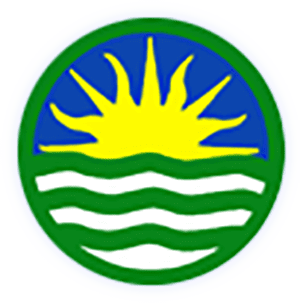 PE overviewOur PE Curriculum is supported by Marvel Education. We have designed it on a Year A and Year B rota. Our curriculum offer is built to make sure children have the opportunity to build on knowledge and skills, which enable them to make links between different sports. This approach also enables children to study selected sports in greater detail across their time at Eastfield.Year AAutumn 1 – Tag RugbyAutumn 2 – Dance and/or GymnasticsSpring 1 – TennisSpring 2 – FootballSummer 1 – CricketSummer 2 – AthleticsYear B Autumn 1 – HockeyAutumn 2 – Dance and/or GymnasticsSpring 1 – BadmintonSpring 2 – BasketballSummer 1 – RoundersSummer 2 – AthleticsWe expect children to wear a white t-shirt, black/navy shorts/trousers, black jumper or zip up jacket and a change of trainers. Further information about expectations are listed below.Children without PE kit – Children to use class iPad to assess participating children’s techniques. Games Sessions – Children should wear training shoes, not plimsolls, boots, school shoes or any other unsuitable support that does not support the ankles.  Gym & dance - children should perform in bare feet unless there is a medical need.Children with long hair should have it tied back with an appropriate hair piece and all jewellery should be removed or taped correctly to remove the possibility of injury. Religious bands should be covered with a sweat band.